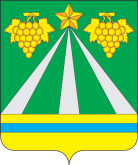 УПРАВЛЕНИЕ ПО ФИЗИЧЕСКОЙ КУЛЬТУРЕ И СПОРТУ АДМИНИСТРАЦИИ МУНИЦИПАЛЬНОГО ОБРАЗОВАНИЯ КРЫМСКИЙ РАЙОНПРИКАЗ«_____» декабря 2022 года    	                                                                           №_______   город   КрымскО присвоении спортивных разрядовНа основании представленных документов, подтверждающих выполнение норм и требований Единой всероссийской квалификации, п р и к а з ы в а ю:1. Присвоить 2 спортивный разряд:2. Контроль за  исполнением настоящего приказа оставляю за собой.Начальник управления                                                                                 Е.В.Мартыненко ПлаваниеПлаваниеПлавание1.Талянская Злата АлександровнаМБУ СШ «Крымская»